nr 7/2021 (881)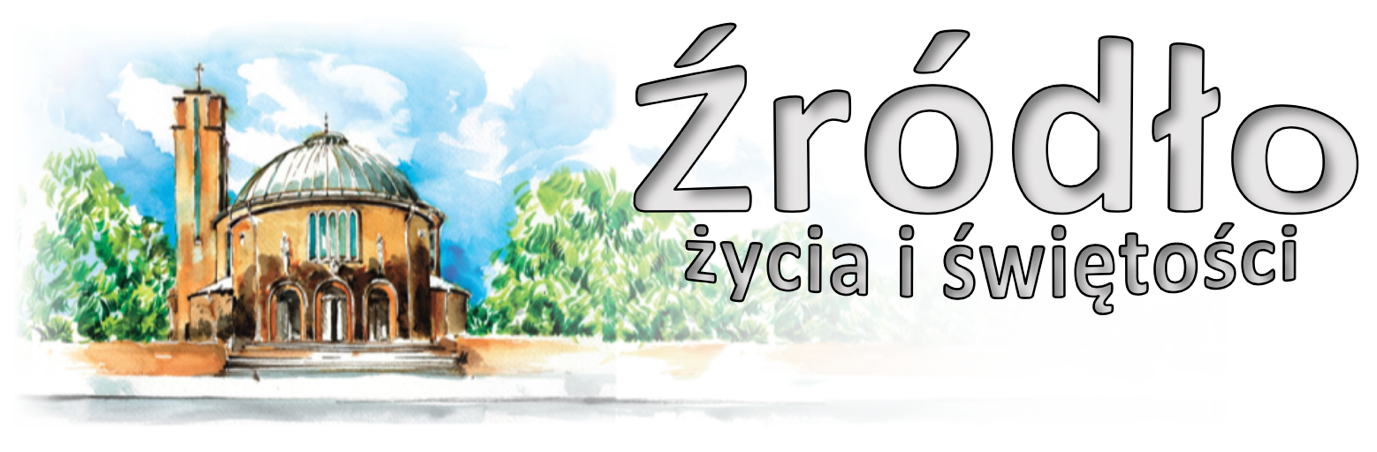 14 lutego 2021 r.gazetka rzymskokatolickiej parafii pw. Najświętszego Serca Pana Jezusa w RaciborzuV niedziela zwykłaEwangelia według św. Marka (1,40-45)„Pewnego dnia przyszedł do Jezusa trędowaty i upadając na kolana, prosił Go: Jeśli chcesz, możesz mnie oczyścić. Zdjęty litością, wyciągnął rękę, dotknął go i rzekł do niego: Chcę, bądź oczyszczony! Natychmiast trąd go opuścił i został oczyszczony. Jezus surowo mu przykazał i zaraz go odprawił, mówiąc mu: Uważaj, nikomu nic nie mów, ale idź pokaż się kapłanowi i złóż za swe oczyszczenie ofiarę, którą przepisał Mojżesz, na świadectwo dla nich. Lecz on po wyjściu zaczął wiele opowiadać i rozgłaszać to, co zaszło, tak że Jezus nie mógł już jawnie wejść do miasta, lecz przebywał w miejscach pustynnych. A ludzie zewsząd schodzili się do Niego.”Trędowaty przystąpił do Jezusa, i to nie w zwyczajny sposób, ale z zapałem i na klęczkach prosił Go ze szczególną wiarą i prawdziwym o Nim przekonaniem. Nie powiedział bowiem: „Gdy poprosisz Boga” lub „Gdy się pomodlisz”, ale: „Jeśli chcesz, możesz mnie oczyścić”. Nie powiedział też: „Panie, oczyść mnie”, ale Jemu wszystko porucza, Jego robi panem swego uzdrowienia, czym świadczy, że On posiada wszelką moc. A cóż powiesz, jeśli zdanie trędowatego było fałszywe? Trzeba je było więc zganić, sprostować. Czy jednak to uczynił? Nie, ale owszem przeciwnie, pochwala i potwierdza to, co tenże powiedział. Jezus nie powiedział: „Bądź oczyszczony”, ale: „Chcę, bądź oczyszczony”... Aby potwierdzić mniemanie całej rzeszy i trędowatego o swojej władzy, dodał: „Chcę”. I nie tylko powiedział, a nie uczynił, ale zaraz nastąpił czyn. Jeśliby [trędowaty] niedobrze powiedział, a słowa jego byłyby bluźnierstwem, to nie nastąpiłby skutek. Tu zaś natura ustąpiła na rozkaz, i to z niesłychaną szybkością, bo szybciej, aniżeli Ewangelista to wyraził, słowo bowiem „natychmiast” dłuższego wymaga czasu na wymówienie, niż szybkość spełnionego cudu. I nie tylko powiedział: „Chcę, bądź oczyszczony”, ale także wyciągnąwszy rękę, dotknął go. I nad tym trzeba się głęboko zastanowić. Dlaczego bowiem oczyszczając go wolą i słowem dotknął go jeszcze ręką? Mnie się zdaje, że nie z innej przyczyny, jak dlatego by okazać, że On nie jest pod Prawem, ale nad Prawem i że dla czystego nic nie jest nieczyste... A więc Pan, aby okazać, że nie jako sługa, ale jako Pan go uzdrawia, dotyka chorego. Ręka Jego nie tylko nie zaraziła się trądem, ale ciało trędowatego stało się czyste od tej ręki. Przyszedł bowiem nie tylko po to, aby ciała uzdrawiać, ale również by dusze przyprowadzić do wiary... Nauczając, że o duszę trzeba mieć przede wszystkim staranie, że trzeba ją oczyszczać i bać się jedynie grzechu, który jest trądem (duszy), a zaniechać zewnętrznych oczyszczeń – trąd nie przeszkadza, by człowiek był cnotliwy – On pierwszy dotyka trędowatego i nikt Mu tego nie bierze za złe.św. Jan Chryzostom († 407 r.)Powiedz i do mnie, jak powiedziałeś do trędowatego, co zbliżał się z wiarą: „Ja chcę tego, bądź całkowicie uzdrowiony” i oczyść mnie z brudu, którym skalał mnie Zły.Nerses Sznorhali († 1173 r.)Ogłoszenia z życia naszej parafiiPoniedziałek – 15 lutego 2021 								Mk 8,11-13	  630			Do Miłosierdzia Bożego za †† rodziców Józefę i Stanisława Ganczarskich, męża Józefa i brata Władysława						Całodzienna Adoracja Najświętszego Sakramentu	  900			Za †† rodziców Antoniego i Martę, braci Janusza i Herberta, siostrzeńca Leszka, wszystkich †† z rodzin Marcol i Myszor						Całodzienna Adoracja Najświętszego Sakramentu	1730			Adoracja i Różaniec za chorych, Służbę Zdrowia i o ustanie epidemii	1800	1.	W intencji Oli w 2. rocznicę urodzin z prośbą o opiekę Matki Bożej i Anioła Stróża, a także zdrowie i Boże błogosławieństwo dla całej rodziny			2.	Zbiorowa za zmarłych: - Za † Władysława Pewniak w 1. rocznicę śmierci; - Za †† rodziców Ryszarda i Władysławę, brata Marka Hipnarowicz, swata Juliana Bednarz (od rodziny Tracz); - Za † męża Wiesława Strzałba w 30. dzień oraz wszystkich †† z rodzin Strzałba, Opolony i Przybyła; - Do Miłosierdzia Bożego za † Franciszka Kubala (od sąsiadów z ulicy Katowickiej 9); - Za † Walentynę Hnatyszyn w 30. dzień; - Za † Krystynę Kocztorz w 30. dzień; - Za † mamę Adelajdę Christ w 30. dzień; - Za † męża Zbigniewa Dębowskiego i jego matkę Julię Dębowską w 1. r. śmierci; - Za † Gerarda Kosorza; - Za † Helenę Janków (od sąsiadów z ulicy Kossaka 49 i 53); - Za † męża Rudolfa Ochmann w dniu urodzin; - Za † żonę Władysławę Pluta i jej †† rodziców i rodzeństwoWtorek – 16 lutego 2021 								Mk 8,14-21	  630	1.	Za †† Emilię i Leona Kurchan			2.	Do Miłosierdzia Bożego za † męża i ojca Stanisława Rydzaka w 10. rocznicę śmierci						Całodzienna Adoracja Najświętszego Sakramentu	  800			W języku niemieckim: Zu Gottes Barmherzigkeit für verstorbenen Eltern Georg, Marta Runge, Bruder Ginter, Schwester Gertrud, Groẞeltern, sowie für alle Verstorbenen aus der Familien Witeczek, Runge						Całodzienna Adoracja Najświętszego Sakramentu	1730			Adoracja i Różaniec za chorych, Służbę Zdrowia i o ustanie epidemii	1800			Karmelitańska Szkoła Modlitwy „Smak Karmelu” Msza Święta w intencji Parafian i wszystkich uczestników Szkoły Modlitwy z homilią (po Mszy konferencja i modlitwa)			2.	Za † Ryszarda Rzepka			3.	Za † syna Grzegorza w 23. rocznicę śmierci i †† z pokrewieństwaŚroda Popielcowa – 17 lutego 2021 						         Mt 6,1-6.16-18	  630			Za † Walentynę Hnatyszyn oraz za †† z rodziny	  800			Dodatkowa Msza Święta: Za † Dorotę Kucia (od Klubu Seniora)	  900			Do Miłosierdzia Bożego za †† rodziców Alberta i Marię, teściów Jana i Stefanię oraz za †† z rodzin Adamek, Lenert, Klima i Tebel	1600			Dodatkowa Msza Święta: W intencji chorych, Służby Zdrowia i o ustanie epidemii	1700			Dodatkowa Msza Święta: Za †† syna Romana, męża Jana, †† rodziców, rodzeństwo i pokrewieństwo	1800			Za †† rodziców Jana i Fladię o pokój wieczny  						Adoracja i Różaniec za chorych, Służbę Zdrowia i o ustanie epidemiiCzwartek po Popielcu – 18 lutego 2021 						Łk 9,22-25	  630	1.	Za † Stanisława Rogula o życie wieczne (od pracowników PCPR Racibórz)			2.	Za † ojca Franciszka w rocznicę śmierci, †† z rodziny Siwek, Janiczek, Raś i dusze w czyśćcu cierpiące o dar życia wiecznego	1730			Adoracja i Różaniec za chorych, Służbę Zdrowia i o ustanie epidemii – modlitwa Apostolatu Matki Bożej Pielgrzymującej	1800	1.	Za † żonę Juliannę Węgrzyn w 7. rocznicę śmierci			2.	Za † Adama GóreckiegoPiątek po Popielcu – 19 lutego 2021 							Mt 9,14-15Dzień modlitwy i pokuty za grzechy wykorzystania małoletnich	  630			Do Bożej Opatrzności z podziękowaniem za otrzymane łaski, z prośbą o Boże prowadzenie, uzdrowienie i dary Ducha Świętego	  900			Za † żonę Adelę Obłój w 2. rocznicę śmierci oraz za †† z rodzin Obłój i Wolanin						Droga Krzyżowa	1500			Koronka do Bożego Miłosierdzia	1730			Adoracja i Różaniec za chorych, Służbę Zdrowia i o ustanie epidemii – modlitwa Rodziny Radia Maryja	1800	1.	W dniu urodzin Marka z podziękowaniem za otrzymane łaski, z prośbą o Boże błogosławieństwo, zdrowie i opiekę Matki Bożej			2.	Do Miłosierdzia Bożego za † męża, ojca i dziadka Manfreda w 7. r. śmierci, †† rodziców Klarę i Antoniego, Gertrudę i Józefa, rodzeństwo, dziadków z obu stron i wszystkich †† z rodziny						Droga KrzyżowaSobota po Popielcu – 20 lutego 2021 							Łk 5,27-32	  630	1.	Za †† Felicję Lasota, Annę Kaczmarek, Marię Antoniuk oraz szwagra Marka Madajskiego i kolegę Rudolfa Mludek			2.	Za †† siostrę Anielę i jej córkę Kornelię oraz za dusze w czyśćcu cierpiące	1700			Adoracja i Różaniec za chorych, Służbę Zdrowia i o ustanie epidemii	1730			Nieszpory Maryjne	1800			W sobotni wieczór: 1. Za † Monikę Zawisz, †† rodziców, teściów i dusze w czyśćcu cierpiące			2.	Za † Gertrudę Breuer w 1. rocznicę śmierci oraz za †† z rodziny	2000			Wielkopostne Czuwanie dla młodzieży (konferencja, Adoracja, spowiedź, Msza Święta)I Niedziela Wielkiego Postu – 21 lutego 2021 			Rdz 9,8-15; 1 P 3,18-22; Mk 1,12-15	  700			Za † matkę Gertrudę w 10. rocznicę śmierci, †† ojca Pawła Adamiec, teściów Jerzego i Hildegardę Suchanek i całe pokrewieństwo	  830			Godzinki o Niepokalanym Poczęciu NMP	  900			Z podziękowaniem za wszystkie otrzymane łaski, o błogosławieństwo w rodzinie Kowalczykowskich, Jakieła, Marchel i Wiesławy Bącalskiej						Katecheza Liturgiczna - Podniesienie	1030			Z okazji 101. rocznicy urodzin Klary Radeckiej z podziękowaniem za otrzymane łaski, z prośbą o Boże błogosławieństwo i zdrowie dla całej rodziny			2.	W kaplicy pod kościołem dla dzieci Za † Ewę Kastelik (od Justyny i Marka Kupczak z Węgierskiej Górki)	1200			Zbiorowa w intencji jubilatów i solenizantów:				- Do Bożej Opatrzności w intencji Leona Fus w 92. rocznicę urodzin z podziękowaniem za otrzymane łaski, z prośbą o Boże błogosławieństwo i zdrowie w całej rodzinie;				- Z okazji 75. rocznicy urodzin Marii Łopatka o Boże błogosławieństwo i zdrowie;				- W intencji rocznego dziecka Aleksandra Szumiata (błogosławieństwo dziecka);	1400			Msza Trydencka	1530			Dodatkowa Msza Święta: W intencji Parafian	1630			Dodatkowa Msza Święta (bez kazania): W intencji Beaty o wszelkie łaski potrzebne w znoszeniu choroby, pomyślny przebieg leczenia i powrót do zdrowia (od Apostolatu Matki Bożej Pielgrzymującej)	1715			Gorzkie Żale z kazaniem pasyjnym	1800			Za †† rodziców Joannę i Izydora Niestrój, siostrę Agnieszkę, brata Franciszka i †† z pokrewieństwaW tym tygodniu modlimy się: O trzeźwość w rodzinachPrzypominamy, że w kościele może przebywać do 80 osób. Prosimy o respektowanie tego limitu. Polecamy dodatkowe Msze Święte po południu (o godz.  1500, 1600 i 1700). Prosimy o zachowanie maksymalnego dystansu. Przypominamy także sposób w jaki udzielana jest Komunia Święta. W pierwszej kolejności udzielamy Komunii Świętej przy bocznych ołtarzach na rękę, następnie przy balaskach do ust. Prosimy o stopniowe podchodzenie do Komunii.Dzisiaj po Mszy wieczornej, a w dni powszednie o 1730 (w sobotę o 1700) Adoracja i Różaniec za chorych, Służbę Zdrowia oraz o ustanie epidemii. W czwartek modlitwa Apostolatu Matki Bożej Pielgrzymującej, w piątek modlitwa Rodziny Radia Maryja.Dzisiaj także w kościele św. Mikołaja o 1400 w ramach Spotkania Rodzinnego Msza Święta.W poniedziałek i wtorek całodzienna Adoracja Najświętszego Sakramentu.We wtorek na 1800 zapraszamy na Karmelitańską Szkołę Modlitwy. Po Mszy z kazaniem konferencja i modlitwa.W tym tygodniu przypada Środa Popielcowa i rozpoczęcie Wielkiego Postu. Przypominamy, że w ten dzień obowiązuje post zarówno jakościowy (od pokarmów mięsnych), jak i ilościowy. Ze względu na ograniczenia odprawimy dodatkowe Msze Święte. Msze będą o 630, 800, 900, 1600, 1700 i 1800.Okres Wielkiego Postu jest czasem szczególnie intensywnym. Zachęcamy do częstszego uczestnictwa we Mszy Świętej, lektury Słowa Bożego, nabożeństwach Drogi Krzyżowej i Gorzkich Żali.W okresie Wielkiego Postu można uzyskać odpusty zupełne: za odprawienie Drogi Krzyżowej, za udział w Gorzkich Żalach (raz w tygodniu), w każdy piątek Wielkiego Postu za odmówieni po Komunii modlitwy Oto ja, dobry i najsłodszy Jezu (DN 26.5).W piątek o 1500 Koronka do Bożego Miłosierdzia. Jest to dzień modlitwy i pokuty za grzechy wykorzystania małoletnich.Droga Krzyżowa w piątki po Mszy o 900 oraz po Mszy wieczornej. Piątek jest dniem modlitwy i pokuty za grzechy wykorzystywania małoletnich.W piątek o 1900 w kaplicy pod kościołem (nie tylko dla młodzieży) modlitwa w duchu Taize.W sobotę o godz. 2000 Wielkopostne Czuwanie dla młodzieży. Od 20 lutego rozpocznie się cykl katechez przygotowujących osoby dorosłe do bierzmowania. Spotkania będą się odbywały o godz. 1900 w kolejne soboty. Osoby, które nie przyjęły jeszcze tego sakramentu zachęcamy do skorzystania z tej możliwości. Nie są wymagane wcześniejsze zapisy.W przyszłą niedzielę Msza Święta Trydencka o 1400. Nabożeństwo Gorzkich Żali (które będzie także transmitowane online) w niedziele o 1715. W związku z tym w przyszłą niedzielę dodatkowe Msze Święte tylko o 1530 oraz o 1630 (bez kazania, można pozostać na kazaniu pasyjnym). Prosimy o zwrócenie uwagi na zmiany godzin przyjętych Mszy w środę oraz przyszłą niedzielę.Zachęcamy do korzystania z Aplikacji parafialnej na telefony z systemem Android. Zachęcamy do wysłuchania katechez liturgicznych, które będą głoszone w niedziele po Mszy o 900, a także są zamieszczane na stronie internetowej. Kolekta dzisiejsza przeznaczona jest na bieżące potrzeby parafii, w środę popielcową jako jałmużna postna. W przyszłą niedzielę dodatkowa zbiórka na dalsze cele remontowe (planujemy w tym roku odświeżyć wnętrze kościoła oraz podjąć przygotowania do nowych ławek).Za wszystkie ofiary, kwiaty i prace przy kościele składamy serdeczne „Bóg zapłać”. W minionym tygodniu odeszły do Pana:Walburga Nowak, lat 91, zam. na ul. SłowackiegoHelena Janków, lat 72, zam. na ul. Kossaka Janina Iwanowska, lat 96, zam. na ul. Pomnikowej Elżbieta Dybalska, lat 94, zam. na ul. WaryńskiegoWieczny odpoczynek racz zmarłym dać Panie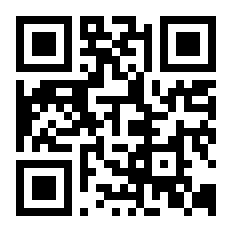 